附件2：活动地址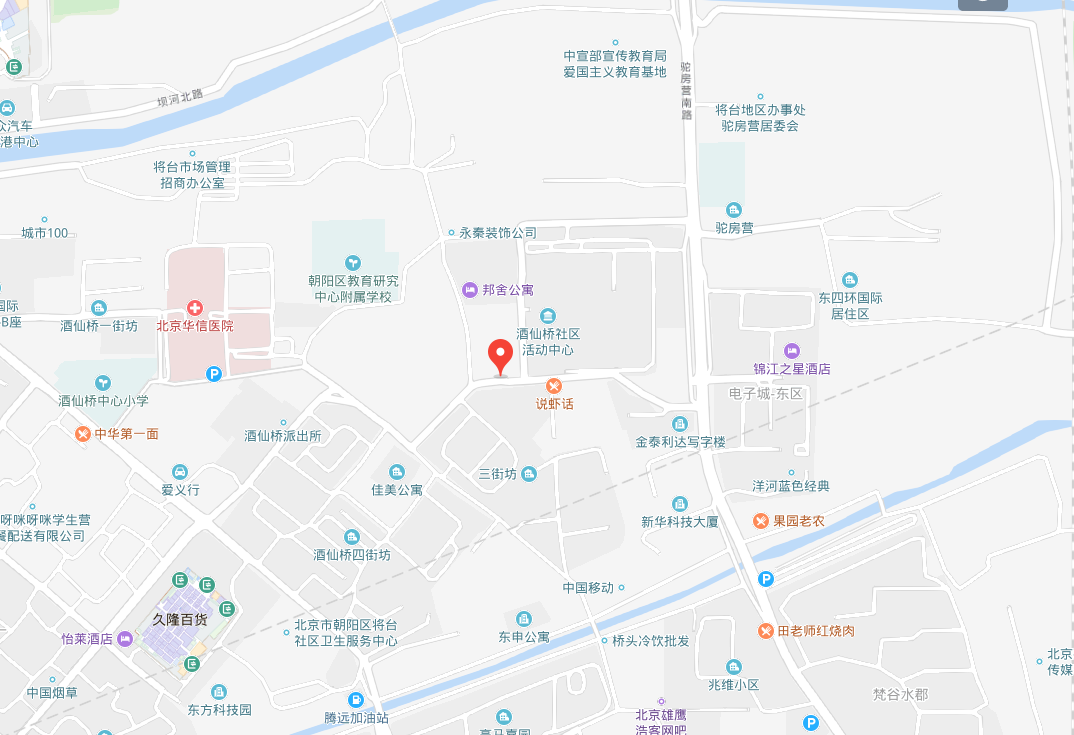 